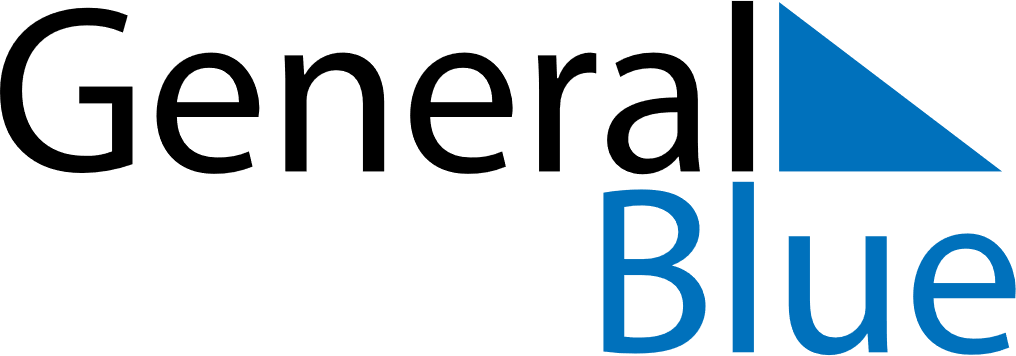 2021 - Q2Slovenia 2021 - Q2Slovenia 2021 - Q2Slovenia 2021 - Q2Slovenia 2021 - Q2Slovenia 2021 - Q2Slovenia AprilSUNMONTUEWEDTHUFRISATApril123April45678910April11121314151617April18192021222324April252627282930AprilMaySUNMONTUEWEDTHUFRISATMay1May2345678May9101112131415May16171819202122May23242526272829May3031JuneSUNMONTUEWEDTHUFRISATJune12345June6789101112June13141516171819June20212223242526June27282930JuneApr 4: Easter SundayApr 5: Easter MondayApr 23: St. George’s DayApr 27: Day of Uprising Against OccupationMay 1: May Day HolidayMay 2: May Day HolidayMay 23: PentecostJun 8: Primož Trubar DayJun 25: Statehood Day